Электронные таблицы 10 классПовторение.Задачи на тип ячейки - дата/времяЗаполнение матриц (упражнения на виды ссылок).Целочисленная арифметикаЗадачи, содержащие условие.Построение графиков и диаграмм.Анализ графиков и диаграмм (ЕГЭ, ОГЭ)Функции1. а) Даны стороны прямоугольника. Оформить лист для расчета его диагонали.б). Известна длина стороны равностороннего треугольника. Оформить лист для определения его высоты.в). Известны диаметры десяти окружностей. Подготовить лист для определения общей площади всех кругов, ограниченных этими окружностями (известно, что ни одна пара окружностей не пересекается друг с другом). Для заполнения использовать функцию случмежду()2. Заполнить таблицу: (функция =СЦЕПИТЬ(ссылка;"текст ";ссылка)   - выдает строку 3. Упражнение на  заполнение и форматирование таблицАдрес ячейки указывается в строке формулВвод данных осуществляется в выделенную ячейкуРедактирование осуществляется или в строке формул, или после второго щелчка мышью в выделенной ячейкеПосле ввода данных в ячейку – перейти в следующую: Enter или стрелки передвиженияЗаполнить таблицу по образцуОбъединить ячейки, содержащие текст: поступление товаров в 1 полугодииУличить ширину ячеек с названием товаровДля получения итоговой стоимости товаров по месяцам надо: выделить столбец ячеек, содержащих стоимость товаров по одному месяцу, включая следующую пустую, и выбрать значок – автосуммаНайти итоговые стоимости товаров как указано в таблицеОтформатировать таблицу по образцу4.  (повторение: выделение ячеек, вставка столбцов и строк, вставка формул, указание процентного формата данных, копирование (с использованием буфера памяти и без него), относительная и абсолютная ссылки)	Выделить ячейки, содержащие стоимость и выбрать на строке форматирования значок денежного формата данныхВставить % стоимости каждого товара от общей стоимости поступивших:Вставить столбцы: выделить ячейки, после которых надо вставлятьВыбрать команду вставка, затем столбцы (выполнить 4 раза)В одну ячейку вставить текст: в %Скопировать текст в другие: выделить ячейку (установить на ней курсор), скопировать, вставить текст в остальныеНаписать в ячейке С3 формулу: =В3/B$7Выделить ячейку с формулой, скопировать в буферВыделить ячейки, в которые надо вставить формулу в столбце С и выполнить вставкуВыделить ячейки содержащие формулу, на строке форматирования выбрать значок %Скопировать формулу в Е3, затем во все ячейки столбца ( повторить операцию соответствующее число раз)5. Подготовить лист (рис. 2.25) для расчета факториала всех натуральныхчисел, не больших 15 (факториал числа п равен 1 х 2 х- ... х п).6. Заполнить таблицу, используя формат "время"7. Расписание звонков8. Заполнить таблицу умножения по образцу:9. Матрицы. Внимание! Таблица считается заполненной правильно только в том случае, если при изменении числа в первой ячейке автоматически изменяются все числа в таблице!б)в)г)д)10. В ячейки диапазона C3:F6 электронной таблицы записаны числа, как показано на рисунке.В ячейке A1 записали формулу =E$5-$D4. После этого ячейку A1 скопировали в ячейку B2. Какое число будет показано в ячейке B2? 1) 6	2) 14	3) 16	4) 2411. В ячейки диапазона C3:F6 электронной таблицы записаны числа, как показано на рисунке.12. В ячейке A1 записали формулу =$D4+E$5. После этого ячейку A1 скопировали в ячейку B2. Какое число будет показано в ячейке B2? 1) 40	2) 54	3) 56	4) 7013. В ячейки диапазона C3:F6 электронной таблицы записаны числа, как показано на рисунке.В ячейке В2 записали формулу =E$5-$D4. После этого ячейку В2 скопировали в ячейку А1. Какое число будет показано в ячейке А1? 1) 22	2) 14	3) 12	4) 414. В ячейки диапазона C3:F6 электронной таблицы записаны числа, как показано на рисунке.В ячейке В2 записали формулу =E$5+$D4. После этого ячейку В2 скопировали в ячейку А1. Какое число будет показано в ячейке А1? Примечание: знак $ используется для обозначения абсолютной адресации.1) 66	2) 44	3) 23	4) 1315. На рисунке приведен фрагмент электронной таблицы. Какое число появится в ячейке D1, если скопировать в нее формулу из ячейки C2?1) 12 	2) 16 	3) 13 	4) 1416. В ячейке D5 электронной таблицы записана формула. Эту формулу скопировали в ячейку С4. В результате значение в ячейке С4 вычисляется по формуле Зх+у, где х — значение в ячейке С22, а у — значение в ячейке D22. Укажите, какая формула могла быть написана в ячейке D5.1) =3*C22+D22	2) =3*$C22+$D22	3) =3*C$22+D$22	4) =3*D$22+$D2317. В ячейке В11 электронной таблицы записана формула. Эту формулу скопировали в ячейку А10. В результате значение в ячейке А10 вычисляется по формуле х—Зу, где х — значение в ячейке С22, а у — значение в ячейке D22. Укажите, какая формула могла быть написана в ячейке В11.1) =C22-3*D22	2) =D$22-3*$D23	3) =C$22-3*D$22	4) =$C22-3*$D2218. Целочисленная арифметикаа)Дано расстояние в см найти число полных метровб) Дан прямоугольник с размерами А*В . Сколько квадратов со стороной С можно отрезать от него?в). Составить таблицу для определения номера дня недели по числу месяца, если понедельник - 1 числог).    Дано трехзначное число. Найти: число сотен, число десятков, число единиц .д). Дано трехзначное число, в нем зачеркнули последнюю справа цифру и приписали ее в начале. Найти полученное числож). Дано четырехзначное число. Найти сумму и произведение его цифр.з). Дано положительное вещественное число. Получить первую цифру из его дробной части. Например, для числа 3,678 получить 6.и). В некоторой стране используются денежные купюры достоинством в 1, 2, 4, 8, 16, 32 и 64. Как наименьшим количеством таких денежных купюр можно выплатить сумму денег п (указать количество каждой из используемых для выплаты купюр)?19. Условие19.а). Выдать, кто старше19.б). Выдать квадрат большего из 2 чисел (числа получить, используя функцию случайные между)19.в). Таблица содержит следующие данные об учениках школы: фамилия, возраст и рост ученика. Сколько учеников могу заниматься в баскетбольной секции , если туда принимают детей с ростом не менее 160 см? Возраст не должен превышать 13 лет. 19.г). Дан список (из 100 студентов), с их оценками: отл, хор и удовл., неуд.. Необходимо вывести среднюю оценку успеваемости 19.д) Таблица содержит оценки учеников. Требуется написать их текстовую трактовку.19.ж). Определить, является ли фигура, заданная указанными  значениями сторон, треугольником, и, если является,  указать вид треугольника (см. пример) 19.з). Определить, является ли год високоснымВисокосным считается год, если он делится на 4 без остатка и, если он делится на 100, то должен делиться и на 400. 19.и). Провайдер интернет-услуг установил следующую систему оплаты: при работе с 2 до 10 часов — 0,5 $ в час, с 10 до 20 часов — 1 $ в час, в остальное время суток — 0,75 $ в час. Подготовить лист для определения стоимости 1 часа работы в Интернете.=ЕСЛИ(И(B102>=2;B102<10);0,5;ЕСЛИ(И(B102>=10;B102<20);1;0,75))!!! 1 столбец - формат время, 2 столбец - формат числовой. к). Определить количество рабочих дней в месяце......................** Для проверочной письменной работы20. В одну из ячеек будет введено число. В другой ячейке получить ответ на вопрос, является ли введенное число отрицательным.21. В ячейку В2 будет введено число. В ячейке В4 получить ответ на вопрос, больше ли введенное число некоторого числа, значение которого будет записано в ячейке ВЗ.22. В ячейку В2 будет введен год рождения первого человека, в ячейку ВЗ — второго человека (значения годов рождения не равны между собой). Необходимо в ячейке В4 получить ответ на вопрос, кто старше — первый человек или второй.23. Торговый агент получает вознаграждение в размере некоторой доли от суммы совершенной сделки: если объем сделки до 5000 руб., то в размере 5%; если выше — 7%. Введите в ячейку А2 текст объем сделки, в ячейку A3 текст объем вознаграждения. Объем сделки в рублях будет вводиться в ячейку В2. Получить в ячейке ВЗ размер вознаграждения.24. Даны целые числа А и В. Определить, является ли число А делителем числа 5?25. Даны целые числа М и N. Если число М делится нацело на число N, то вывести в одной из ячеек частное от деления, в противном случае вывести В ТОЙ же ячейке текст М на N нацело не делится.26.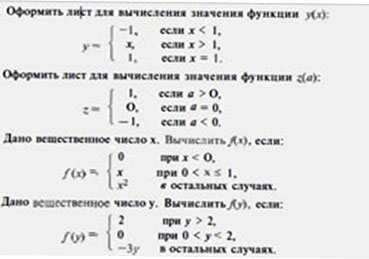 11. Графики и диаграммы а). Построить график функции у = 5x2 -7б). Построить график функции у = kx2 + b на отрезке [-20, 20], где значения параметров k и b задаются в отдельных ячейках. Задавая различные значения k и b (в том числе и отрицательные), следите за изменением графика.в) Построить графики для функций задания №26г). Используя формулу круга, построить окружность: Х2 + У2 = R2;   Y1 = +√(R2-X2);     Y2= - +√(R2-X2);     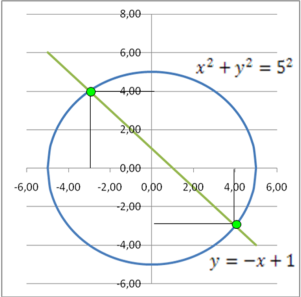 д). Решить систему уравнений графическим способом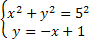 		(Ответ:  (-3; 4);  (4; -3) )ж). Решить систему уравнений с параметром. Провести анализ системы для следующих значений параметров: p>4;     -4<p<4;    p<-4;     p=4;      p=-4; 	ху = 4х+у = р12. Построение графиков тригонометрических функций.а). y = cos xб). y= cos x - sin2xв)  y = | cos x - sin2x|13. Имеется фрагмент электронной таблицы:По данным таблицы были построены диаграммы.   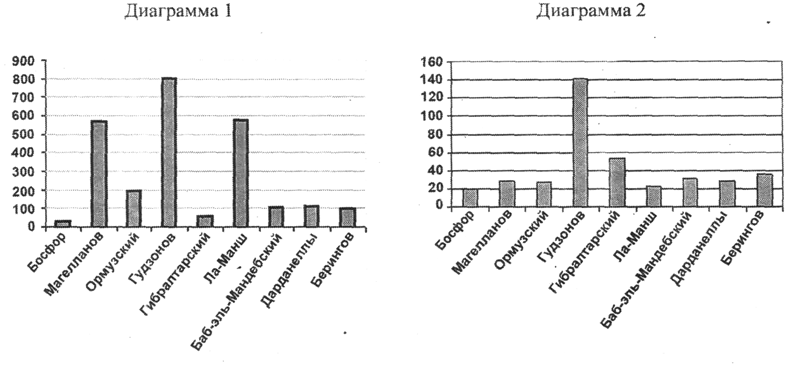 Какое из следующих утверждений истинно?1)	Обе диаграммы верно отражают данные, представленные в таблице.2)	Ни одна из диаграмм не соответствует данным, представленным в таблице.3)	Диаграмма 1 отражает глубину проливов.4)	Диаграмма 2 отражает длину проливов.14. Молодой человек решил сделать подарок своей невесте и пришел в ювелирный магазин. Там он обнаружил кольца из золота, серебра и платины, каждое из которых было украшено одним из четырех драгоценных камней (топазом, изумрудом, алмазом или рубином). На диаграмме 1 показано соотношение колец с разными камнями, а на диаграмме 2 – распределение колец по материалам.Какое из этих утверждений следует из анализа обеих диаграмм?1) Все кольца с изумрудами могут быть серебряными.2) Среди золотых и серебряных колец найдется хотя бы одно с рубином.3) Все золотые кольца могут быть с топазами.4) Все рубины находятся в серебряных кольцах.15. Молодой человек решил сделать подарок своей невесте и пришел в ювелирный магазин. Там он обнаружил кольца из золота, серебра и платины, каждое из которых было украшено одним из четырех драгоценных камней (топазом, изумрудом, алмазом или рубином). На диаграмме 1 показано соотношение колец с разными камнями, а на диаграмме 2 – распределение колец по материалам.Какое из этих утверждений следует из анализа обеих диаграмм?1) Все кольца с изумрудами могут быть серебряными.2) Среди золотых и серебряных колец найдется хотя бы одно с рубином.3) Все золотые кольца могут быть с топазами.4) Все рубины находятся в серебряных кольцах.фамИвановимяИванЗдравствуйте,Иванов Иваниванabcde1поступление товаров в 1 кварталепоступление товаров в 1 кварталепоступление товаров в 1 кварталепоступление товаров в 1 кварталепоступление товаров в 1 квартале2январьфевральмартитого3карандаши130.96217.34   90.43   438.73   4ручки700.30670.90   560.56   1 931.76   5тонкие тетради900.00      250.00   570.00   1 720.00   6общие тетради1000.00   900.00   870.00   2 770.00   7итого:2 731.26   2 038.24   2 090.99   6 860.49   поступление товаров в 1 кварталепоступление товаров в 1 кварталепоступление товаров в 1 кварталепоступление товаров в 1 кварталепоступление товаров в 1 кварталепоступление товаров в 1 кварталепоступление товаров в 1 кварталепоступление товаров в 1 кварталепоступление товаров в 1 кварталеянварьв %февральв %мартв %итогов %карандаши130.96р.5%217.34р. 11%90.43р. 4%    438.88р. 6%ручки700.30р.26%670.90р. 33%560.56р. 27% 1 932.35р. 28%тонкие тетради900.00р.33%250.00р. 12%570.00р. 27% 1 720.45р. 25%общие тетради1 000.00р. 37%900.00р. 44%870.00р. 42% 2 770.81р. 40%итого: 2 731.26р.  2 038.24р.  2 090.99р.  6 860.49р. № поездаотправлениев путиприбытие110:211:4512:06:0056711:072:0213:09:0045312:311:0413:35:0078618:4512:006:45:0034520:103:0023:10:00№ уроканачалоконецперемена19:009:000:10:0029:109:100:15:0039:259:250:20:0049:459:450:20:00510:0510:050:10:00610:1510:150:10:00710:2510:25Продолжит.0:451 множитель =1 множитель =282 множительПроизведение15420164481747618504195322056021588226162364424672а) а) 1234567892468101214161836912151821242748121620242832365101520253035404561218243036424854714212835424956638162432404856647291827364554637281961923847681536307248961923847681536244896192384768122448961923846122448961923612244896124816322184321640,516264880,253211284160,125640,52562320,06251280,25512112481632257111935471119356781119356713116193567131259323567131259515128643216842164128968072686665329664484036343316804832242018178724024161210946836201286526634181064316533179532ABCDEF1231234411131517521242730631353943ABCDEF1231234411131517521242732631353943ABCDEF1231234411131517521242730631353943ABCDEF1231234411223344522114433631353943ABCD1123254=$A$2+$B$3367=A3+B3АВСкол-во квадратов10133124303801209500480120163601201300числосотендесятковединиц1231121231233129788972345тысячисотнидесяткиединицывспомогательные коэффициентывспомогательные коэффициентывспомогательные коэффициентывспомогательные коэффициенты2345100001000100103,678123,4560,15641СуммаСуммаСумма327остаток после 1 опер.остаток после 1 опер.остаток после 1 опер.7остаток после 2 опер.остаток после 2 опер.остаток после 2 опер.7остаток после 3 опер.остаток после 3 опер.остаток после 3 опер.7остаток после 4 опер.остаток после 4 опер.остаток после 4 опер.7остаток после 5 опер.остаток после 5 опер.остаток после 5 опер.3остаток после 6 опер.остаток после 6 опер.остаток после 6 опер.1Купюрыколичествоколичество645320160804121Проверка:32711Иванов19.06.1905Петров23.12.1907СтаршеИвановабквадрат753956251270490090788100727657768833774438836889112984119633969684446246528422528908100Фамилиявозрастрост111701121651141600131641131590121621131450121661131701Зачислено6человекаотл.5бхор.4аудовл.3бнеудовл.2ахор.4ботл.5аотл.5бнеудовл.2аотл.5бхор.4ахор.4будовл.3анеудовл.2ботл.5средний балсредний бал42плохо3удовлетворительно4хорошо5олично2плохо1таких оценок не бываетавсвид треуг.4512не тр.446равноб.444равностор.456произв.1993нет1996да1900нет2000давремявремястоимость2:00:000,08 $      0,50 10:00:000,42 $      0,50 14:40:000,61 $      1,00 19:00:000,79 $      1,00 20:00:000,83 $      0,75 1:00:000,04 $      0,75 1понедельник12вторник13среда14четверг15пятница16суббота07воскресенье08понедельник1рабочих дней:23Название проливаДлина (км)Глубина(м)1Босфор30202Магелланов575293Ормузский195274Гудзонов8061415Гибралтарский59536Ла-Манш578237Баб-эль-Мандебский109318Дарданеллы120299Берингов9636Диаграмма 1Диаграмма 2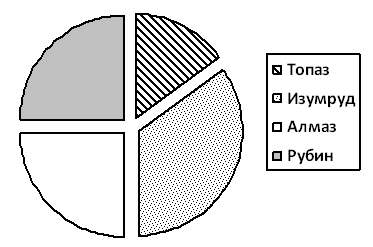 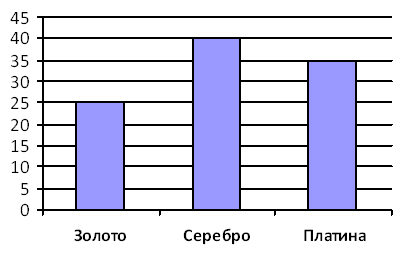 Диаграмма 1Диаграмма 2